ΘΕΜΑ : 	Ανακήρυξη υποψηφίων αιρετών εκπροσώπων στο Κεντρικό Υπηρεσιακό Συμβούλιο  Δευτεροβάθμιας Εκπαίδευσης (Κ.Υ.Σ.Δ.Ε.) Η ΓΕΝΙΚΗ ΓΡΑΜΜΑΤΕΑΣ ΠΡΩΤΟΒΑΘΜΙΑΣ, ΔΕΥΤΕΡΟΒΑΘΜΙΑΣ ΕΚΠΑΙΔΕΥΣΗΣ ΚΑΙ ΕΙΔΙΚΗΣ ΑΓΩΓΗΣ ΤΟΥ ΥΠΟΥΡΓΕΙΟΥ ΠΑΙΔΕΙΑΣ ΚΑΙ ΘΡΗΣΚΕΥΜΑΤΩΝΈχοντας υπόψη :Τις διατάξεις του άρθρου 21 του ν.1566/1985 (Α΄ 167) Τις διατάξεις του άρθρου 37 του ν. 4622/2019 «Επιτελικό Κράτος: οργάνωση, λειτουργία και διαφάνεια της Κυβέρνησης, των κυβερνητικών οργάνων και της κεντρικής δημόσιας διοίκησης» (Α΄133).Τις διατάξεις του άρθρου 22 του ν. 4728/2020 «Επείγουσες ρυθμίσεις για την αντιμετώπιση των καταστροφικών συνεπειών από την πορεία του μεσογειακού κυκλώνα «Ιανός», περαιτέρω μέτρα για την αντιμετώπιση των συνεχιζόμενων συνεπειών της πανδημίας του κορωνοϊού COVID-19και άλλες κατεπείγουσες διατάξεις» (Α΄186).Τις διατάξεις των άρθρων 20 και 21 του π.δ. 1/2003 (Α΄ 1) Του π.δ. 81/2019  (Α΄ 119) «Σύσταση, συγχώνευση μετονομασία και κατάργηση Υπουργείων και καθορισμός των αρμοδιοτήτων των αρμοδιοτήτων τους….. ».Του π.δ. 83/2019  (Α΄ 121) «Διορισμός Αντιπροέδρου της Κυβέρνησης, Υπουργών, Αναπληρωτών Υπουργών και Υφυπουργών». Του π.δ. 84/2019  (Α΄ 123) «Σύσταση και κατάργηση Γενικών Γραμματειών και Ειδικών Γραμματειών/Ενιαίων Διοικητικών Τομέων Υπουργείων».Το υπ’ αριθμ. 25/2-10-2020 έγγραφο της Ο.Λ.Μ.Ε. (Α.Π. Γ.Γ.Γ.: 1437/2-10-2020), «Αποστολή εκλογικών συνδυασμών για τις εκλογές του Κ.Υ.Σ.Δ.Ε.», με το οποίο κατατέθηκαν στις 2-10-2020 στο Υ.ΠΑΙ.Θ. οι αιτήσεις υποψηφιότητας για εκλογή αιρετών εκπροσώπων στο ΚΥΣΔΕ.Το υπ’ αριθμ. 10/1-10-2020 έγγραφο του εκλογικού συνδυασμού «ΟΛΟΙ ΜΑΖΙ – ΑΝΕΞΑΡΤΗΤΕΣ ΕΝΩΤΙΚΕΣ ΚΙΝΗΣΕΙΣ» (Α.Π. Γ.Γ.Γ.: 1436&1439/2-10-2020), «Κατάθεση ψηφοδελτίου», με το οποίο κατατέθηκε στις 2-10-2020 στο Υ.ΠΑΙ.Θ. η αίτηση υποψηφιότητας του συνδυασμού στις εκλογές των αιρετών εκπροσώπων του ΚΥΣΔΕ.Την από 22-9-2020 αίτηση υποψηφιότητας του κ. Ηλιάδη Άγγελου (Α.Π. Γ.Γ.Γ.: 1367/22-9-2020), για τις εκλογές των αιρετών εκπροσώπων του ΚΥΣΔΕ.Το από 6-10-2020 ηλεκτρονικό μήνυμα/αίτημα του συνδυασμού «ΑΓΩΝΙΣΤΙΚΕΣ ΠΑΡΕΜΒΑΣΕΙΣ ΣΥΣΠΕΙΡΩΣΕΙΣ ΚΙΝΗΣΕΙΣ Δ.Ε.»  περί διαγραφής της υποψηφίας «Πολίτου Σωτηρία του Δημητρίου» από το ψηφοδέλτιο του συνδυασμού.Την υπ‘ αριθμ Φ.350/45/136608/Ε3/9-10-2020 απόφαση της Γενικής Γραμματείας Πρωτοβάθμιας, Δευτεροβάθμιας Εκπαίδευσης & Ειδικής Αγωγής με θέμα «Αποκλεισμός υποψηφίων από τη διαδικασία ανακήρυξης υποψηφίων αιρετών εκπροσώπων των εκπαιδευτικών στο Κεντρικό Υπηρεσιακό Συμβούλιο Δευτεροβάθμιας Εκπαίδευσης (ΚΥΣΔΕ)».Τα στοιχεία που τηρεί η υπηρεσία και τον έλεγχο των προϋποθέσεων για την εκλογή των αιρετών εκπροσώπων των εκπαιδευτικών στο ΚΥΣΔΕ.Α π ο φ α σ ί ζ ο υ μ ε Ανακηρύσσουμε υποψηφίους για την ανάδειξη αιρετών εκπροσώπων στο Κεντρικό Υπηρεσιακό Συμβούλιο Δευτεροβάθμιας Εκπαίδευσης ( Κ.Υ.Σ.Δ.Ε. ) τους παρακάτω εκπαιδευτικούς ως εξής:Συνδυασμός: 	ΑΓΩΝΙΣΤΙΚΕΣ ΠΑΡΕΜΒΑΣΕΙΣ ΣΥΣΠΕΙΡΩΣΕΙΣ ΚΙΝΗΣΕΙΣ Δ.Ε.Συνδυασμός: 	Αγωνιστική Ριζοσπαστική ΕνότηταΣυνδυασμός: 	Αγωνιστική Συσπείρωση Εκπαιδευτικών	Το ψηφοδέλτιο που στηρίζει το Π.Α.ΜΕΣυνδυασμός: 	Δ.Α.Κ.Ε. Καθηγητών Δ.Ε.Συνδυασμός: 	Η Εκπαίδευση στη δίνη της ΠαγκοσμιοποίησηςΣυνδυασμός: 	ΟΛΟΙ ΜΑΖΙ 	ΑΝΕΞΑΡΤΗΤΕΣ ΕΝΩΤΙΚΕΣ ΚΙΝΗΣΕΙΣ Συνδυασμός: 	ΠΑΙΔΕΙΑ-ΟΙΚΟΛΟΓΙΑΣυνδυασμός: 	ΠΡΟΟΔΕΥΤΙΚΗ ΕΝΟΤΗΤΑ ΚΑΘΗΓΗΤΩΝ	Π.Ε.Κ.Συνδυασμός: 	ΣΥΝΕΡΓΑΖΟΜΕΝΕΣ ΕΚΠΑΙΔΕΥΤΙΚΕΣ ΚΙΝΗΣΕΙΣ 	(ΣΥΝΕΚ)Συνδυασμός: 	ΧΡΙΣΤΙΑΝΙΚΗ ΕΝΑΛΛΑΚΤΙΚΗ ΚΙΝΗΣΗ	ΕΚΠΑΙΔΕΥΤΙΚΩΝ ΔΕΥΤΕΡΟΒΑΘΜΙΑΣ ΕΚΠΑΙΔΕΥΣΗΣ	Χ.Ε.Κ. Δ.Ε.Μεμονωμένος ΥποψήφιοςΚοινοποίησηΠεριφερειακούς Δ/ντες ΕκπαίδευσηςΔ/νσεις Δ.Ε. ( Έδρες τους )Ο.Λ.Μ.Ε. – Ερμού & Κορνάρου 2, 10563, ΑθήναΕσωτερική ΔιανομήΓραφείο Υπουργού Γραφείο Γενικής Γραμματέως Α/θμιας, Β/θμιας Εκπαίδευσης και Ειδικής ΑγωγήςΓραφείο Γενικής Δ/ντριας Εκπαιδευτικού Προσωπικού Π.Ε. & Δ.Ε.Διεύθυνση Υπηρεσιακής Κατάστασης και Εξέλιξης Εκπαιδευτικού Προσωπικού   Α/θμιας και Β/θμιας Εκπαίδευσης -  Τμήμα Δ΄ Στελεχών Π.Ε. & Δ.Ε.   Κ.Υ.Σ.Δ.Ε.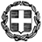 ΕΛΛΗΝΙΚΗ ΔΗΜΟΚΡΑΤΙΑΥΠΟΥΡΓΕΙΟ  ΠΑΙΔΕΙΑΣ  KAI  ΘΡΗΣΚΕΥΜΑΤΩΝ-----ΓΕΝΙΚΗ  ΓΡΑΜΜΑΤΕΙΑ ΠΡΩΤΟΒΑΘΜΙΑΣ,ΔΕΥΤΕΡΟΒΑΘΜΙΑΣ EΚΠΑΙΔΕΥΣΗΣ & ΕΙΔΙΚΗΣ ΑΓΩΓΗΣΓΕΝΙΚΗ  ΔΙΕΥΘΥΝΣΗ  EΚΠΑΙΔΕΥΤΙΚΟΥ  ΠΡΟΣΩΠΙΚΟΥΑ/ΘΜΙΑΣ  &  Β/ΘΜΙΑΣ  ΕΚΠΑΙΔΕΥΣΗΣΔΙΕΥΘΥΝΣΗ  ΥΠΗΡΕΣΙΑΚΗΣ  ΚΑΤΑΣΤΑΣΗΣ  ΚΑΙ  ΕΞΕΛΙΞΗΣΕΚΠΑΙΔΕΥΤΙΚΟΥ  ΠΡΟΣΩΠΙΚΟΥ  Π.Ε.  &  Δ.Ε.ΤΜΗΜΑ Δ’ – ΣΤΕΛΕΧΩΝ Π.Ε. &  Δ.Ε.---------Ταχ. Δ/νση:	Α. Παπανδρέου 37,  15180, ΜαρούσιΙστοσελίδα: 	http://www.minedu.gov.grΠληροφορίες: 	Γ. ΛιαμπότηςΤηλ:  		210-3442952Mail: 		stelexi@minedu.gov.grΑΝΑΡΤΗΤΕΑΒαθμός Ασφαλείας:Να διατηρηθεί μέχρι:ΗΛΕΚΤΡΟΝΙΚΗ ΑΠΟΣΤΟΛΗΜαρούσι, 9 Οκτωβρίου 2020 Αρ. Πρωτ.     Βαθμός Προτερ.Φ.350 /46 /136628 /E3 ΠΡΟΣ: Όπως ο πίνακας αποδεκτώνΑγγελίδη Ευαγγελία(Έβελυν) του ΙωάννηΑθανασίου Ρίζος του ΝικολάουΑθανασοπούλου Παναγιώτα(Γιόλα) του ΙωάννηΑλεμίδου Θωμαή του ΓεωργίουΑλεξίου Θεόδωρος του ΝικολάουΑντωνάκος Λάμπρος του ΓεωργίουΑσμής Λάζαρος του ΓεωργίουΒαζούρα Σοφία(Σόνια) του ΝικολάουΒάλλας Αθανάσιος του ΧρήστουΒαρδαλαχάκης Ιωάννης του ΝικολάουΒασιλειάδης Βασίλειος του ΓεωργίουΒασιλοπούλου Παναγιώτα του ΔημητρίουΒάσσης Διονύσιος του ΠαναγιώτηΓαζάκης Αντώνιος του ΜιχαήλΓανιάρη Ιφιγένεια(Έφη) του ΚωνσταντίνουΓιακουμής Φώτιος του ΝικήταΓιάλβαλη Ελένη του ΑναστασίουΓκαραγκάνη Ελένη του ΦωτίουΓκαρανέ Κωνσταντίνα του ΔημητρίουΓκίκα Ευφημία(Έφη) του ΛεωνίδαΓκίκας Εμμανουήλ του ΝικολάουΓκίνος Ευάγγελος του ΚωνσταντίνουΔημόπουλος Βασίλειος του ΣπήλιουΔιαμάντας Ανδρέας του ΝικολάουΔιαμαντίδης Σεβαστός(Τάκης) του ΑντωνίουΖαγανίδης Χρήστος του ΜενελάουΖαραβίνας Μιχάλης του ΣωκράτηΖαχαράκη Ζωή του ΔημητρίουΖύμαρη Βασιλεία του ΔημητρίουΙωαννίδης Αναστάσιος του ΓεωργίουΙωαννίδου Παναγιώτα του ΕυσταθίουΚαββαδάς Διονύσης του ΣπυρίδωνοςΚαζάνης Νεκτάριος του ΚωνσταντίνουΚακούρου Κωνσταντίνα του ΓεωργίουΚαλιαμπάκου Βασιλική του ΧρήστουΚαλούσης Ακρίτας του ΣτυλιανούΚαμπακάκη Ελένη του ΗλίαΚαπέτης Δημήτριος του ΛαζάρουΚαπλανίδου Χρυσή του ΜιχαήλΚαρυώτης Δημήτριος του ΧαρίλαουΚασάπης Αθανάσιος του ΙωάννηΚατσούλας Θεοδόσιος του ΓεωργίουΚαυκιά Ζαχαρούλα του ΑθανασίουΚαφές Εμμανουήλ του ΧαραλάμπουςΚιντή Θεοδώρα(Δώρα) του ΓεωργίουΚλείσαρης Αυγουστής του ΓεωργίουΚλιάφα Βικτωρία του ΕυαγγέλουΚλοκίδου Γεωργία του ΜιλτιάδηΚοντελές Δημήτριος του ΒασίλειουΚορδάτος Κωνσταντίνος του ΔιονυσίουΚουμαντζιάς Δημήτριος του ΝικολάουΚουρνιώτης Χρήστος του ΤιμοθέουΚουτρουμπάκης Κωνσταντίνος του ΙωάννηΚόφφα Γεωργία του ΧρήστουΚρεασίδης Γεώργιος του ΧρήστουΚριτσινιώτης Αθανάσιος του ΝικολάουΚυργιάκης Χρήστος του ΕπανεινώνδαΚυριακάκης Ιωάννης του ΘωμάΚυριακού Γεώργιος του ΧρήστουΚώνστας Σωτήριος του ΠερικλήΚωστόγιαννης Ταξιάρχης του ΔημητρίουΛαβίδας Γιάννης του ΓεωργίουΛαθήρα Ιωάννα του ΔημητρίουΛασκάρη  Ευφροσύνη του ΓεωργίουΛεγάκης Μιχάλης του ΙωάννηΛέκκας Παναγιώτης του ΑναστασίουΛιόντος Βασίλειος του ΔημητρίουΛογκιζίδου Κυριακή(Καίτη) του ΙωάννηΛουκίσσας Φώτης του ΙωάννηΜαναγλιώτου Σοφία του ΓεωργίουΜανδέλου Μαρία του ΒασιλείουΜαρίνης Ιωάννης του ΠαναγιώτηΜαστραπά Θεοδώρα του ΚωνσταντίνουΜαστροκώστας Κωνσταντίνος του ΠαναγιώτηΜαστροναστασίου Ευάγγελος του ΑναστασίουΜατσούκας Χρήστος του ΒασιλείουΜαυροζούμης Σπυρίδων του ΠαναγιώτηΜήτσος Παναγιώτης του ΑθανασίουΜιχαλόπουλος Παναγιώτης του ΙωάννηΜίχας Γιώργος του ΚωνσταντίνουΜούρης Ηλίας του ΔημητρίουΜπάλλας Ανδρέας του ΑντωνίουΜπανιά Φωτεινή του ΔημητρίουΜπαχτή Άννα του ΕυαγγέλουΜπίκα Δήμητρα του ΧαδούληΜπιτζένης Δημήτριος του ΚωνσταντίνουΜπιχάκης Φώτιος του ΚωνσταντίνουΝικολάου Δέσποινα του ΕυαγγέλουΝικολόπουλος Απόστολος του ΝικολάουΝτούλας Παναγιώτης(Πάνος) του ΕυριπίδηΝτουράκης Κωνσταντίνος του ΣτέργιουΞυδάς Απόστολος του ΜιχαήλΟικονομάκη Μαρία του ΕυαγγέλουΟικονόμου-Παπαδοπούλου Αθανασία του ΔημητρίουΠαΐζης Σπυρίδων του ΘεοδώρουΠαπαδημητρίου Δημήτρης του ΠαύλουΠαπαδόπουλος Γεώργιος του ΒύρωναΠαπαδόπουλος Δημήτριος του ΓεωργίουΠαπαμιχαήλ Παναγιώτης του ΙωάννηΠαπαχατζής Ηλίας του ΘεοφάνηΠαράσχου Ανδρομάχη του ΒασιλείουΠαυλοπούλου Ευρυδίκη του ΜιχαήλΠεντεδέκα Αλίκη του ΓεωργίουΠερδικομάτης Γεράσιμος του ΠαναγιώτηΠεριστεροπούλου Μαρία του ΒασιλείουΠολυζώη Νίκη του ΕυθυμίουΠρουσαλίδης Γεώργιος του ΒασιλείουΡακόπουλος Κωνσταντίνος του ΑλεξάνδρουΡαμπαλάκος Κωνσταντίνος του ΣταύρουΡάπτης Χρήστος του ΔημητρίουΡεμπάπης Παναγιώτης του ΕυαγγέλουΡέππα Βενετία(Βέτα) του ΝικολάουΣαμοΐλης Ιωάννης του ΣωτηρίουΣαραϊδάρη Παρθενόπη(Πόπη) του ΓεωργίουΣβερκούνος Σπυρίδων του ΑναργύρουΣκαρσουλή Ευαγγελία του ΕμμανουήλΣουρτζής Φώτιος του ΑναστασίουΣτεφανίδου Σοφία του ΣτεφάνουΣτυλιανίδης Αθανάσιος του ΓαρυφάλλουΣφαιροπούλου Αθηνά του ΘεοδώρουΤάζε Βασιλική(Βάσω) του ΑθανασίουΤζέρπος Νικόλαος του ΙωάννηΤζομάκα Αρετή του ΔημητρίουΤονοζλής Γεώργιος του ΔημητρίουΤσαγλιώτης Γεώργιος του ΣτυλιανούΤσατούρας Ευάγγελος του ΚωνσταντίνουΤσιλιμπάρη Όλγα-Αικατερίνη του ΣπυρίδωνοςΤσιομπάνης Λάζαρος του ΕυθυμίουΤσιρεπλής Ιγνάτιος(Τάκης) του ΠαναγιώτηΤσούγκα Παναγιώτα του ΑθανασίουΦαρμάκη Βαϊα του ΧρήστουΦιλίππου Δημήτριος του ΑριστείδηΦουντάς Θεόδωρος του ΝικολάουΦουντουλάκης Βαρθολομαίος του ΝικολάουΦραγκεδάκη Αντωνία(Τόνια) του ΓεωργίουΦύτρος Πέτρος του ΠαντελήΧαλιμούρδα Αντιγόνη του ΓεωργίουΧαλκής Γεώργιος του ΑποστόλουΧόρτη Παρασκευή του ΘεοδώρουΧρυσαφόπουλος Κωνσταντίνος του ΛεωνίδαΧρυσικού Ιωάννα(Γιαννούλα) του ΔημητρίουΨευτογκά-Φρυδά Ευαγγελία του ΕυθυμίουΑγγελή Δωροθέα(Ντόρα) του ΒασιλείουΑγγίσταλη Αικατερίνη του ΓεωργίουΑγιώτη Μαρία του ΒασιλείουΑναστασιάδης Νικόλαος του ΜιχαήλΑνδρουλιδάκης Ιωάννης του ΓεωργίουΑρσένης Βασίλειος του ΚωνσταντίνουΒαλωμένου Γεωργία του ΘρασύβουλουΒεργίτσης Μιχαήλ του ΣταμάτηΒλάχος Δημήτριος του ΓεωργίουΒουράκης Δημήτριος του ΕμμανουήλΓαλάνη Σοφία του ΔημητρίουΓαρμπής Μάρκος του ΟδυσσέαΓούλα Ελένη του ΓεωργίουΓρηγοριάδης Ιωάννης του ΧαραλάμπουςΓρηγορόπουλος Ιωάννης του ΚωνσταντίνουΖαφείρης Ανδρέας του ΔημητρίουΖήβα Αδαμαντία(Μαντώ) του ΣπυρίδωνοςΖυγογιάννης Ιωάννης του ΓεωργίουΗλία-Δαβιλλά Αλεξάνδρα του ΣπυρίδωνοςΘανοπούλου Αικατερίνη του ΠάικουΚαββαδά Ανθή του ΕυσταθίουΚαλιμάντζαλης Βασίλειος του ΕυαγγέλουΚαρανάσου Ευθυμία του ΠαναγιώτηΚαρέτσος Αχιλλέας του ΕλευθερίουΚασάπης Γεώργιος του ΠέτρουΚαταπόδη Τερψιχόρη του ΘωμάΚατερίνη Αδαμαντία(Αμάντα) του ΑνδρέαΚοκκίνη Κωνσταντίνα του ΑθανασίουΚονιδάρης Ιωάννης του ΝικολάουΚουβάτσης Θεοδόσιος(Σάκης) του ΚωνσταντίνουΚούρκουλας Αθανάσιος του ΚωνσταντίνουΚούρτης Φίλιππος του ΕυσταθίουΚούστας Κωνσταντίνος του ΝικολάουΚωνσταντούλας Κυριάκος του ΙωάννηΚώτσης Αριστείδης του ΧρήστουΛιάσκος Στέφανος του ΓεωργίουΛύγκας Κωνσταντίνος του ΠαναγιώτηΜαγειρίας Γεώργιος του ΧρήστουΜαθιού Άννα του ΕλευθερίουΜαλαμίδης Μάλαμας του ΑποστόλουΜήτσας Βασίλειος του ΣωκράτηΜπαλτατζή Γεωργία του ΘωμάΜπόβολη Αρετή του ΘεοδώρουΜπουμπούλης Άγγελος του ΒασιλείουΝικολακόπουλος Γεώργιος του ΔημητρίουΝικολάου Βασιλική του ΑλεξάνδρουΞυπολιά Θεοδώρα του ΧρήστουΟρταντζόγλου Μαριάνθη του ΒασιλείουΠαναγάκη Ευαγγελία του ΔιονυσίουΠαναγοπούλου Δήμητρα του ΦωτίουΠαπαδόπουλος Ιορδάνης του ΝικολάουΠαπαδόπουλος Κωνσταντίνος του ΔημητρίουΠαπαθωμόπουλος Νικόλαος του ΑναστασίουΠαπουλής Κωνσταντίνος του ΙωάννηΠαππάς Ιωάννης του ΑλεξάνδρουΠάτκου Ευδοξία του ΠαύλουΠατσή Μαρία του ΣωτηρίουΠεριβολαράκης Δημήτριος του ΓεωργίουΠολίτης Κωνσταντίνος του ΕμμανουήλΠολιτοπούλου Παναγιώτα του ΧαραλάμπουςΠολίτου-Γιαννούστα Κρυστάλλω του ΔημητρίουΡαιδεστινός Γεώργιος του ΣάββαΣακελλίων Ανδρέας του ΙωάννηΣημαιοφορίδου Βικτωρία του ΒασιλείουΣκαλτσά Κλεοπάτρα του ΕυαγγέλουΣκώττη Καλοτίνα του ΑντωνίουΣπανός Γεώργιος του ΛαζάρουΣταμέλου Κωνσταντίνα του ΣταύρουΣτεφανίδης Βασίλειος του ΕμμανουήλΣτεφάνου Αικατερίνη του ΓεωργίουΣωτηρόπουλος Σεραφείμ(Άκης) του ΙωάννηΤέκνου Αναστασία του ΚωνσταντίνουΤεντόμας Λάζαρος του ΔημητρίουΤζερεφού Ματίνα του ΙωάννηΤζουγκούλογλου Ευάγγελος του ΔιογένηΤριαντάφυλλος Ευάγγελος του ΚωνσταντίνουΤσιαντούκα Κυριακή του ΝικολάουΤσιρομπίνης Εμμανουήλ του ΑνδρέαΦιλιππίδου Σοφία του ΑναστασίουΦρυδάς Δημήτριος του ΠαναγιώτηΧασάπη Αθανασία(Σάσα) του ΠαναγιώτηΧρηστίδου Ελισσάβετ του ΓεωργίουΑβραμίδου Αναστασία(Νατάσα) του ΑβραάμΑγοράστη Ιωάννα(Γιάννα) του ΜάνθουΑετόπουλος Αναστάσιος του ΕφραίμΑθανασόπουλος Τρύφων του ΔημητρίουΑθανασόπουλος Φίλιππος του ΓεωργίουΑθανασοπούλου Ευαγγελία του ΑθανασίουΑκτύπης Δημήτριος του ΣπυρίδωνοςΑλεξίου Νικόλαος του ΒασιλείουΑλεξίου Χρήστος του ΑλέξανδρουΑλημπέρτη Μαρία του ΚωνσταντίνουΑναγνώστου Κωνσταντίνος του ΑθανασίουΑναστασίου Στυλιανή του ΓεωργίουΑνδρεανίδης Αντώνιος του ΣτυλιανoύΑνδρουλιδάκη Βασιλική του ΕμμανουήλΑνδρουλιδάκης Ιωάννης του ΗλίαΆννινος-Θεοδωσάτος Κωνσταντίνος του ΣπυρίδωνοςΑντωνάτος Φανούριος(Φάνης) του ΑριστείδηΑντωνιάδης Κωνσταντίνος του ΧρήστουΑποστολάτου Αθανασία-Ακριβή του ΣπυρίδωνοςΑραπακοπούλου Ευγενία του ΙωάννηΑρβανιτίδης Αλέξανδρος του ΠαναγιώτηΑργύρης Χρήστος του ΚωνσταντίνουΒακουφτσή Αθηνά του ΑθανασίουΒασιλείου Ελένη του ΓεωργίουΒδοκάκης Εμμανουήλ του ΝικολάουΒενέτης Λάμπρος του ΕυστρατίουΒουρλόκα Ευαγγελία του ΖαχαρίαΒράχα Νικολέττα του ΑντωνίουΓαϊτάνης Φώτιος του ΚωνσταντίνουΓαλουζής Μιχαήλ του ΒασιλείουΓαραντζιώτης Κωνσταντίνος του ΝικολάουΓαυγιωτάκη Μαρία του ΚωνσταντίνουΓείτονας Μενέλαος του ΜιχαήλΓελανδαλής Αρτέμιος του ΓεράσιμουΓερασάκης Δημήτριος του ΖήσηΓεωργόπουλος Διονύσιος του Νικολάου-ΣτυλιανούΓιαλέλη Ελένη του ΛεωνίδαΓιαννά Ευαγγελία(Λία) του ΣτυλιανούΓιαννακίδου Θεοδώρα(Δώρα) του ΔημητρίουΓιαννόπουλος Ανδρέας του ΔημοσθένουςΓουρουντή Ανθή του ΧρήστουΓρεβενάρης Χρήστος του ΔημητρίουΓρίψιος Αθανάσιος του ΙωάννηΔάρδαλης Νικόλαος του ΑπόστολουΔεληγιάννη Βασιλική του ΧρήστουΔέσκας Πέτρος-Αθανάσιος του ΕλευθερίουΔιδασκάλου-Παπαδοπούλου Μαριαλένα του ΝικολάουΔουλκέρης Μιχάλης του ΠαρασκευάΔραμανίδου Νίκη του ΔημητρίουΔρίζη Δανάη του ΗλίαΕλευθερίου Μαυρουδής του ΒασιλείουΕυαγγελίδης Θεόδωρος του ΧαραλάμπουςΕυαγγελοπούλου Ελένη του ΣπυρίδωνοςΖάβαλης Τριαντάφυλλος του ΣτυλιανούΖαγγανά Γεωργία του ΧρήστουΖάγκα Αλεξάνδρα του ΕυαγγέλουΖαχαριάδης Ιωάννης του ΚωνσταντίνουΖησιμοπούλου Βασιλική του ΘεοδώρουΖωγραφος Γεώργιος του ΝικολάουΗλιόπουλος Μαρίνιος(Μαρίνος) του ΓεωργίουΘανοπούλου Ηρώ του ΑθανασίουΘεοδώρου Φίλιππος του ΚωνσταντίνουΘύμης Σπυρίδων του ΜιχαήλΙωαννίδης Ιωάννης του ΝικολάουΙωαννίδης Κυριάκος του ΣπυρίδωνοςΚάκκος Γεώργιος του ΝικολάουΚαλαμπόγια Δέσποινα του ΑντωνίουΚαλαμποκά Γεωργία του ΔημητρίουΚαπετάνιος Αχιλλέας του ΚωνσταντίνουΚαραγεωργίου Αικατερίνη του ΝικολάουΚαραγιάννης Απόστολος του ΚλεάνθηΚαραγιάννης Θεόδωρος του ΛεωνίδαΚαρακαστάνιας Αθανάσιος του ΘεοφάνηΚαράμπελας Γεώργιος του ΠαναγιώτηΚαρδασιλάρη Ειρήνη του ΣταμάτηΚαρκαλέτση Γεωργία του ΒασιλείουΚαρκατζούνης Θεοφάνης του ΙωάννηΚαρούτσου Σταματία του ΝικολάουΚελεπούρη Γεωργία του ΒασίλειουΚηρύκου Κωνσταντίνα(Ντίνα) του ΠαναγιώτηΚλιάφας Βασίλειος του ΑλέξανδρουΚόκκοτος Δημήτριος του ΙωάννηΚονιδάκη Ζαχάρω του ΕμμανουήλΚοντούλη Αναστασία(Νατάσσα) του ΚωνσταντίνουΚοπανέλος Παναγιώτης του ΗλίαΚορομπόκη Δήμητρα του ΑθανασίουΚουρεμπάνας Αλέξανδρος του ΝικολάουΚούση Βασιλική του ΔημητρίουΚουστουμπάρδη Λουίζα του ΠετροηλίαΚουτελίδα Άννα του ΑθανάσιουΚουτσής Ηλίας του ΑναστασίουΚοφίνα Χρύσα του ΔημητρίουΚρανάς Αθανάσιος του ΝικόλαουΚριαράς Στελιος του ΠαύλουΚριτσινιώτης Δημήτριος του ΝικολάουΚρομμύδας Χαράλαμπος του ΙωάννηΚυριαζή Νίκη του ΓεώργιουΚυριακάκις Εμμανουήλ του ΝικολάουΚυριακίδου Σοφία του ΧαραλάμπουςΚυριανάκης Κωνσταντίνος του ΠαναγιώτηΛάγιος Γεράσιμος του ΝικολάουΛάζαρη Αγγελική του ΒασιλείουΛάζου Μαρία του ΧρήστουΛάμπρου Αστέριος του ΚωνσταντίνουΛάμψα Κασσιανή του ΘεοδώρουΜαλάμογλου Μελπομένη(Μέλπω) του ΝικολάουΜαλάτου Σωφρονία του ΚωνσταντίνουΜαμίτση Κυριακούλα(Κίτσα) του ΕλευθερίουΜανουσάκης Εμμανουήλ(Μάνος) του ΖαχαρίαΜαντζουράτος Δημήτριος του ΧαραλάμπουςΜαραβελής Μαρίνος του ΘεοδώρουΜαργαρίτη Γεωργία του ΦωτίουΜαρκάκης Ιωάννης του ΜιχαήλΜαρνίκας Δημήτριος του ΙωάννηΜαρούδα Χαδίνα(Νίνα) του ΚυριαζήΜαστρακούλης Δημήτριος του ΑρτεμίουΜαυροπούλου Ελένη του ΑριστείδηΜαχτσίρας Αθανάσιος του ΑντωνίουΜελετέα-Καναγκίνη Ειρήνη του ΜιχαήλΜερτίκας Παναγιώτης του ΑθανασίουΜητσικώστα Φωτεινή του ΒίκτωραΜιδάλκος Παναγιώτης του ΑθανασίουΜοσχονάς Ιωάννης του ΝικολάουΜούτος Θεόδωρος του ΒασίλειουΜπαλωμένος Χρήστος του ΤριαντάφυλλουΜπαρδαμάσκος Ηλίας του ΓεωργίουΜπλίκα Δήμητρα του ΙωάννηΜπορμπότης Ιωάννης του ΘεοδώρουΜπόσκου Κατερίνα του ΣπυρίδωνοςΜπούλα Ιουλία του ΚωνσταντίνουΜπουλούζος Βασίλειος του ΓεωργίουΜποφίλιου Κανδία του ΚωνσταντίνουΝιάρχος Αναστάσιος του ΧρήστουΝιάρχου Γεωργία του ΙωάννηΝικήτας Παναγιώτης του ΙωάννηΝικολαϊδης Γιώργος του ΝικολάουΝικολαΐδου Μαργαρίτα(Ρίτα) του ΠαναγιώτηΝοτάκης Ιωάννης του ΑναστασίουΝτανάση-Αργυρίου Ευτυχία του ΓεωργίουΝταρλαντάνη Ουρανία του ΒασιλείουΞανθοπούλου Αθηναΐς του ΠαναγιώτηΞεκαλάκη Καλλιόπη(Πόπη) του ΝικολάουΟικονόμου Αναστάσιος του ΙωάννηΟργέτα Άννα(Μαριάννα) του ΙωάννηΠαγουλάτος Στυλιανός του ΠαναγιώτηΠαλάντζας Νικόλαος του ΑθανασίουΠαναγιώτου Παναγιώτης του ΘωμάΠανάς Παναγιώτης του ΝικολάουΠανταζή Μαρία του ΔημοσθένουςΠαπά Γαρυφαλλιά(Λίτσα) του ΛάμπρουΠαπαβασιλείου Ιωάννα του ΠαντελήΠαπαγεωργίου Βασίλειος του ΓεωργίουΠαπαγιάννη Μαρία του ΣτεφάνουΠαπαδάκη Ελένη του ΘεόφραστουΠαπαδόπουλος Χαράλαμπος(Μπάμπης) του ΒασιλείουΠαπαδοπούλου Βασιλική του ΣτέφανουΠαπαδοπούλου Ελισάβετ(Μπετίνα) του ΓεωργίουΠαπαναστασίου Παναγιώτα του ΔημητρίουΠαπούλιας Θωμάς του ΚωνσταντίνουΠατήρη Κυριακή του ΠέτρουΠατίδης Ηλίας του ΧαραλάμπουςΠαυλίδου Κυριακή(Κάκια) του ΚωνσταντίνουΠαυλίδου Λαμπρινή του ΦωτίουΠετράκη Ζαχαρούλα του ΑναστασίουΠετράκης Ευάγγελος του ΑπόστολουΠετράκης Παναγιώτης του ΓεωργίουΠέτση Αικατερίνη του ΑποστόλουΠιπεράκης Ιωάννης του ΕμμανουήλΠολυκάρπου Χρυσούλα(Σίσσυ) του ΕμμανουήλΠοταμιάνου Σοφία του ΦωτίουΠροβής Φώτιος του ΔημητρίουΡένεση Γεωργία του Παναγιώτη-ΜαρίνουΡήγα Αθανασία του ΣτέργιουΡοδίτης Αναστάσιος του ΣταύρουΡούσσος Μιχαήλ του ΑχιλλέωςΣαμοΐλη Νικολέτα του ΟδυσσέαΣιαπλαούρα Παναγιώτα του ΝικολάουΣιουζιουλή Αναστασία του ΘεοδώρουΣμυρνοπούλου Σοφία του ΣταύρουΣπίνος Παναγιώτης-Διονύσιος του ΕυσταθίουΣπυράτου Αθηνά του ΠέτρουΣταματάκου Σταυρούλα του ΙωάννηΣταματοπούλου Νικολέττα(Νίκη) του ΗλίαΣτάμος Σπύρος του ΔημητρίουΣταυρόπουλος Παναγιώτης του ΚωνσταντίνουΤαργοντσίδης Ανδρόνικος του ΕυσταθίουΤεκέογλου Ιωάννης του ΔημητρίουΤουμανίδη Ιορδάνα(Βάνα) του ΔημητρίουΤουμπέκης Χαράλαμπος του ΚωνσταντίνουΤραγάκη Δημητρία του ΠέτρουΤρανουδάκης Μιχαήλ του ΜαρίνουΤραπεζανίδης Γεώργιος του ΑποστόλουΤριανταφυλλίδου Ιωάννα του ΔημητρίουΤσακίρη Κωνσταντία(Ντινα) του ΔημήτριουΤσεκούρας Πέτρος του ΒασίλειουΤσιαργαλής Δημήτριος του ΑθανασίουΤσίγκου Ακατερίνη του ΠαναγίωτηΤσικνής Παναγιώτης του ΚωνσταντίνουΤσιμούρα Αγαθονίκη(Νίκη) του ΕυαγγέλουΤσιμπίδης Βασίλειος του ΙσίδωρουΤσιώλη Μαρία του ΚωνσταντίνουΤσολάκης Παναγιώτης του ΚωνσταντίνουΤσούλας Παυσανίας του ΜάρκουΤσουλουχάς Χαράλαμπος του ΓεωργίουΦαφαλιού Ασπασία του ΓεωργίουΧαλάστρα Ιωάννα του ΚωνσταντίνουΧαλκίδης Αναστάσιος(Νάσος) του ΙωάννηΧάλκος Ευάγγελος του ΓεώργιουΧατζημιχαήλ Γαβριήλ του ΔημητρίουΧουστουλάκη Γενοβέφα του ΡοδάμανθουΧρυσικοπουλου Αικατερίνη του ΓεωργίουΑθανασιάδου Σοφία του ΣταύρουΑναστασίου Αθανάσιος του ΕυσταθίουΑρδανιώτης Δημήτριος του ΣτεφάνουΑυγερινόπουλος Παύλος του ΔιονυσίουΒαρελτζής Απόστολος του ΕυστρατίουΒασιλείου Παύλος του ΒασιλείουΒιρβίλης Κωνσταντίνος του ΛάμπρουΒογιατζής Κωνσταντίνος του ΙωάννηΒοϊτσές Θεοδόσης του ΑχιλλέωςΒορίδου Αναστασία του ΙωάννηΓαρδέλης Νικόλαος του ΙωάννηΓιαβάζη Χρυσοβαλάντω του ΧρυσοστόμουΓιαννάκου Διαμάντω του ΧρυσοστόμουΓιαννουλή Μαρία του ΣτυλιανούΓώγουλος Πέτρος του ΠαναγιώτηΔαγκλής Χρήστος του ΔημητρίουΔάφος Δημήτριος του ΠέτρουΔεληγιάννη Ευαγγελία του ΣωτηρίουΔιακίδη-Κώστα Αικατερίνη του ΓεωργίουΔιαλυνάς Εμμανουήλ του ΓεωργίουΘειακού Όλγα του ΒίκτωραΘεοδοσιάδης Ιωάννης του ΧαραλάμπουςΚαϊοπούλου Γραμμάτα-Ματούλα του ΕυστρατίουΚαλογερής Δημήτριος του ΝικολάουΚαπούλας Πέτρος του ΒασιλείουΚάππος Κωνσταντίνος του ΙωάννηΚαραγιάννης Δημήτριος του ΙωάννηΚαταγής Παναγιώτης του ΕυσταθίουΚουρή Θεοδώρα του ΑνδρέαΛούκα Μαριάννα του ΣωτήριουΜαλάκος Σταμάτης του ΖήσηΜατσιμάνη Νικολέττα του ΔημητρίουΜαυρογιώργος Γεώργιος του ΚωνσταντίνουΜηλιωρίτσας Ευάγγελος του ΝικόλαουΜιχάλης Στέφανος του ΠέτρουΜιχαλιός Μάριος του ΙωάννηΜοσχολιού Γεωργία του ΑριστείδηΜπαφούτσου Νίκη του ΙωάννηΜπίκος Χρήστος του ΜήτρουΜπιστόλας Βασίλειος του ΠαναγιώτηΜωυσίδου Αλεξάνδρα του ΓεωργίουΝάνου Μπήλια του ΠέτρουΝτούντας Ζήσης του ΙωάννηΟικονομίδης Ιωάννης του ΖαχαρίαΟρφανός Ηλίας του ΙωάννηΠαλημέρης Διονύσιος του ΓεωργίουΠαπουτσής Φώτιος του ΕυαγγέλουΠασχάλης Νικόλαος του ΓεωργίουΠατρώνας Βασίλειος του ΕυαγγέλουΠεππές Δημήτριος του ΑθανασίουΠετρογιάννη Κερασιά του ΙωάννηΡούσης Ραφαήλ του ΠαναγιώτηΣακκάς Ηλίας του ΙωάννηΣαρδέλης Αναστάσιος του ΔημητρίουΣάρρου Θεοδώρα του ΤηλέμαχουΣιαμάγκας Θεόδωρος του ΓεωργίουΣμπόνιας Νικόλαος του ΔημητρίουΣουκιούρογλου Ιωάννης του ΣτεφάνουΤαμουτσίδης Αλέξανδρος του ΑνδρέαΤόδας Γεώργιος του ΙωάννηΦιλίππου Χρήστος του Βασίλειου-ΕλευθέριουΧαρακλιάς Κωνσταντίνος του ΓεωργίουΧαρέμης Κωνσταντίνος του ΧαραλάμπουςΨαρράς Σπυριδων του ΑναστασίουΑπαζίδου Σοφία του ΝικολάουΚερμενιώτης Βασίλειος του ΠαρασκευάΑγγελάκος Ηλίας του ΚωνσταντίνουΑϊναλής Παντελής του ΠαναγιώτηΑλβανός Δημήτριος του ΓεωργίουΑνδριανουπολίτης Κωνσταντίνος του ΓεωργίουΑντώνογλου Πανωραία του ΘεοδώρουΑράπη Άννα του ΔημητρίουΑρχοντόπουλος Κωνσταντίνος του ΣάββαΒαρδακώστας Γεώργιος του ΒασιλείουΒαρδακώστας Παναγιώτης του ΒασιλείουΒλαχοβασίλη Θεοδώρα του ΙωάννηΒολιώτης Δημήτριος του ΝικολάουΓαλούσης Ιωάννης του ΑποστόλουΓερακιανάκης Κωνσταντίνος του ΓεωργίουΓεωργιάδης Γεώργιος του ΧαραλάμπουςΓεωργούλας Γεώργιος του ΑθανασίουΓιάγκα Αγάπη του ΔημητρίουΓκλεγκλέ Ελένη του ΣωτηρίουΔημόπουλος Δημήτριος του ΑθανασίουΔούμας Παντελής του ΑργυρίουΔραγογιάννης Κωνσταντίνος του ΙωάννηΖάντζος Απόστολος του ΚωνσταντίνουΖαπάντη Ιωάννα του ΠαναγιώτηΖαχαρόγλου Ερασμία του ΘωμάΖιάρας Κωνσταντίνος του ΔημητρίουΖιώγα Όλγα του ΓεωργίουΘεολόγου Μιλτιάδης του ΣτέργιουΙωαννίδης Βασίλειος του ΛαζάρουΚαναρίδη Μαρία του ΓεωργίουΚαραδήμος Βασίλειος του ΗλίαΚαρακολίδης Παναγιώτης του ΑντωνίουΚαρακούτα Ευαγγελία του ΧρήστουΚαρανίκας Σωτήριος του ΝικολάουΚαρατζίδου Παναγιώτα του ΑθανασίουΚόκκινου Μαρία του ΝικολάουΚολόμβας Ιωάννης του ΚωνσταντίνουΚοτσαφτίκη Αικατερίνη του ΓεωργίουΚουγκράς Κίμων του ΔημητρίουΚουκαρας Πολυχρόνης του ΓεωργίουΚουκούλης Κωνσταντίνος του ΕυθυμίουΚούλης Χρίστος του ΑγγελήΚουτίνα Σταυρούλα-Νεκταρία του ΓεωργίουΚώστογλου Δημήτριος του ΕμμανουήλΜακροβασίλης Βασίλειος του ΝικολάουΜαντζώρου Βασιλική(Βίκυ) του ΓεωργίουΜαντονίτσα Ευδοκία του ΚωνσταντίνουΜανώλης Ιωάννης του ΘωμάΜαργαριτίδης Ανέστης του ΧρήστουΜαρέδης Ιωάννης του ΚωνσταντίνουΜιχαηλίδου Χριστίνα του ΑντωνίουΜοσχούδη Βασιλική του ΣπυρίδωνοςΜπουλούμης Δημήτριος του ΘεοδώρουΜπουρσανίδου Φωτεινή του ΛαζάρουΜπούτλας Δημήτριος του ΓεωργίουΞανθού Αικατερίνη του ΝικολάουΠαζάρσκη Γεωργία(Γιολάντα) του ΙωάννηΠανταζής Σπυρίδων του ΧρήστουΠαπαδόπουλος Χιονας(Άκης) του ΦωτίουΠαπαϊωάννου Γεώργιος του ΟδυσσέαΠαπαπολύκαρπος Ιωάννης του ΚωνσταντίνουΠοικιλίδου Δέσποινα του ΙωάννηΠουσπουρίκα Ευαγγελία του ΔημητρίουΠρίγκου Αριστέα-Αλεξάνδρα του ΔημητρίουΣεϊταρίδης Βασίλειος του ΚωνσταντίνουΣόπογλου Απόστολος του ΑναστασίουΣτεργιόπουλος Ιωάννης του ΡηγίνουΤζήκας Αστέριος του ΙωάννηΤσούλφα Κυριακή του ΠαύλουΥφαντής Ηλίας του ΓεωργίουΧαλκιαδόπουλος Γεώργιος του ΔημητρίουΧατζηαντωνιάδης Γεώργιος του ΔημητρίουΧατζηκυριάκου Σοφία του ΧρήστουΧίος Στέλιος του ΙωάννηΠαυλάκου Δήμητρα του Σαμπάτη-ΣταμάτηΑθανασακοπούλου Αγγελική του ΙωάννηΑθανασόπουλος Κωνσταντίνος του ΗλίαΑϊβαλιώτης Εμμανουήλ του ΧαρίλαουΑλεβυζάκης Γεώργιος του ΧαριλάουΑναργυρίδου Δέσποινα του ΧαραλάμπουςΑντωνιάδης  Κωνσταντίνος του ΝικολάουΑντωνόπουλος Αλέξανδρος του ΘωμάΑπέργης Λουκιανός του ΑντώνιουΑραμπατζής Γεώργιος του ΖήσηΑρσένης Παναγιώτης του ΓερασίμουΑρώνης Ευάγγελος του ΝικολάουΑσσαριωτάκη  Αθηνά  του Γεωργίου Αυδίκος Αθανάσιος του ΚωνσταντίνουΒασιλειάδης Μιχάλης του ΑριστοτέληΒασιλείου Γεώργιος του ΙωάννηΒασιλόπουλος Νικόλαος του ΓεράσιμουΒεηκώντη Βικτωρία του ΕρμόλαουΒλαχος Γεώργιος του ΑριστοτέληΒλυσίδου Ανθή του ΠέτρουΒούλγαρη Ευστρατία του ΧαραλάμπουςΓαντζίδης Χρήστος του ΚωνσταντίνουΓεννάδιος Ιωάννης του ΔημητρίουΓεωργακόπουλος Γεώργιος του ΒασιλείουΓεωργάτος Γεράσιμος του ΙωάννηΓεωργιάδης Ηλίας του ΦωτίουΓεωργιάδης Θωμάς του ΣάββαΓεωργούλη Δέσποινα του ΓεωργίουΓιαμούζης Απόστολος του ΑντωνίουΓιαννακοπούλου Ελένη του ΙωάννηΓιατζάκης Πέτρος του ΚωνσταντίνουΓιατράς Παναγιώτης του ΔιονυσίουΓιουματζίδης Βασίλειος του ΜελέτηΓιουρούκης Αργύριος του ΠαναγιώτηΓκόβας Παναγιώτης του ΔημητρίουΔαβιδόπουλος Ανδρέας του ΚυριάκουΔεβλέτογλου Μαριάννα του ΝικολάουΔημακόπουλος Δημήτριος του ΝικολάουΔημητριάδης Αντώνιος του ΑλεξάνδρουΔήμου Αντώνιος του Γεωργίου Διαμαντίδης Βάϊος του ΕυαγγέλουΔόντσος Δημήτριος του ΒασιλείουΕλιάς Γεώργιος του ΔημητρίουΕυθυμίου Διονύσιος του ΠέτρουΕυσταθίου Ανδρέας  του ΘωμάΖαγγότης Ιωάννης του ΔημητρίουΖαϊράκης Δημήτριος του ΗλίαΖαραφέτας Γεώργιος του ΔημήτριουΖαχαρής Κωνσταντίνος του ΒασιλείουΖαχαρής Χαρίλαος του ΚωνσταντίνουΖέρβας Αντώνιος του ΜιχαήλΖιάζιαρης Ιωάννης του ΔημητρίουΖογλοπίτης Ιωάννης του ΓεωργίουΖουριδάκη Μαρία του ΙωάννηΘεοδωρίδης Δημήτριος του ΧαραλάμπουςΙωαννίδης Γεώργιος του ΑλεξάνδρουΚαβάλλας Δημήτριος του ΣωτηρίουΚαβουνίδου Μαριάννα του ΚωνσταντίνουΚαλδή Σοφία του ΠαναγιώτηΚαλουδάκης Σταύρος του ΝικολάουΚαμπουρίδης Ιωάννης του ΘεοφάνηΚαμπουρόπουλος Ιωάννης του ΧρήστουΚάμτσης Δημήτριος του ΤραϊανούΚανέλλου Σοφία του ΚωνσταντίνουΚαραμίγκος Ευρυπίδης του ΑπόστολουΚαρνέζης Αθανάσιος του ΧρήστουΚαρνέζης Χρήστος του ΔημητρίουΚαρυδόπουλος Γεώργιος του ΧαραλάμπουςΚαρφή Ροδοθέα του ΝικολάουΚατράδης Ιωάννης του ΚωνσταντίνουΚαχρίλας Ορέστης του ΑριστοτέληΚιουρτσίδου Αθανασία του ΙωάννηΚιουτσούκης Σταμάτιος του ΑθανασίουΚιφωνίδου Θεοδώρα(Ρίτσα) του ΓεωργίουΚλαρομένου Ευτυχία του ΝικολάουΚοΐνης Απόστολος του ΠαναγιώτηΚοντογιάννης Κωνσταντίνος του ΙωάννηΚοσμάς Σταμάτιος του ΚωνσταντίνουΚούζας Δημήτριος του ΚωνσταντίνουΚουτσούκος Σωτήριος του ΠαναγιώτηΚουφοπαντελής Κωνσταντίνος του ΔημητρίουΚουφού Αντώνιος του ΜιχαήλΚρομμύδας Αθανάσιος του ΔημητρίουΚωνσταντινίδης Νικόλαος του ΛαζάρουΚωσταβασίλης Κωνσταντίνος του ΑριστοφάνηΛεβέντης Αδάμ του ΝικολάουΛέκκας Γεώργιος του ΔημητρίουΛέκκας Ηλίας του ΓεωργίουΛιάζος Ελευθέριος του ΚωνσταντίνουΛιανός Γεώργιος του ΑθανασίουΛιάπης Ιωάννης του ΔημητρίουΛιούτας Κωνσταντίνος του ΓεωργίουΛίτσος Ευάγγελος του ΣταματίουΛούκος Αντώνιος του ΚωνσταντίνουΛυμπέρης Γεώργιος του ΝικολάουΜαγκίνη Μαρία του ΧρήστουΜαδεμτζόγλου Γεώργιος του ΑλεξάνδρουΜακρίδη Στυλιανή του ΓεωργίουΜακρυγιάννης Παναγιώτης του ΣπυρίδωνοςΜαρμαγγιόλης Ιωάννης του ΔημητρίουΜεγαπάνος Δημήτριος του ΚωνσταντίνουΜέμτσας Σπυρίδων του ΕυσταθίουΜηλιανός Νικόλαος του ΑνδρέαΜικέδης Μενέλαος του ΜιχαήλΜίχου Δέσποινα του ΑθανασίουΜούνδουλα Ροδόκλεια του ΠαντελήΜουρατίδης Χρήστος του ΘεοδώρουΜουρτζίκος Σωτήριος του ΙωάννηΜπαλτζάκη Αικατερίνη του ΝικόλαουΜπουλογεώργος Στέφανος του ΦωτίουΜπουλταδάκης Στυλιανός του ΝικολάουΜυλωνάκης  Κωνσταντίνος  του ΙωάννηΝικολαΐδης Ιωάννης του ΣτυλιανούΝικολαΐδου Άννα του ΙωάννηΝικολαΐδου Μαρία του ΝικολάουΝικολαΐδου Παναγιώτα του ΣάββαΝικολαράκη Μαρία του ΝικολάουΝικόλαρος Ηλίας του ΓεωργίουΝοτοπούλου Βασιλική του ΑντωνίουΝταφούλης Θεόδωρος του ΚωνσταντίνουΝτελής Χρήστος του ΓεωργίουΝτένας Στέφανος του ΑθανασίουΝτόζης Αλέξανδρος του ΙωάννηΝτούρος Ιωάννης του ΒασιλείουΞανθάκης Σωτήριος του ΝικολάουΞανθόπουλος Ηρακλής του ΓεωργίουΞάφης Θεόδωρος του ΚωνσταντίνουΟικονομίδου Μαρία του ΠαναγιώτηΟρφανουδάκης Εμμανουήλ του ΖαχαρίαΠαμπουκίδης Χαράλαμπος του ΜιχαήλΠαναγιωτόπουλου Ευγενία του ΠαναγιώτηΠανούσης Δημήτριος του ΚωνσταντίνουΠανταγιάς Δημήτριος του ΑνδρέαΠαπαδαντωνάκης Ανδρέας του ΙωάννηΠαπαδοπούλου Θεοδώρα του ΓεωργίουΠαπακώστα Τριανταφυλλιά του ΔημητρίουΠαππάς Νικόλαος του ΕυθυμίουΠαρασκελίδης Χαράλαμπος του ΓεωργίουΠαριώτης Δημήτριος του ΣπυρίδωνοςΠάσσος Δημήτριος του ΙωάννηΠατήλας Χρήστος του ΠαντελήΠατρέλης Δούκας του ΑντωνίουΠερδικάκης Νικόλαος του ΕμμανουήλΠερουλάκης Δημήτριος του ΓεωργίουΠηλιγκός Παναγιώτης του ΑπόστολουΠλέσσας Νικόλαος του ΙωάννηΠολίτης    Θεόδωρος    του ΑγησιλάουΠολυμέρου Ελένη του ΑποστόλουΠολυχρονιάδης Γεώργιος του ΕυσταθίουΠρωάκης Δημοσθένης του ΚυριάκουΡούμελης Γεώργιος του ΑργυρίουΡωμανίδης Γεώργιος του ΙωάννηΣαββίδης Κωνσταντίνος του ΘεμιστοκλέουςΣαλπιστής Γεώργιος του ΚωνσταντίνουΣένδρος Γεώργιος του ΑνδρέαΣερέτης Δημήτριος του ΛεωνίδαΣημάδης Ιωάννης του ΒασιλείουΣιούτα Βασιλική του ΠαναγιώτηΣκουλούδη Θεοδώρα του ΑδαμάντιουΣκρίμπας Μιχάλης του ΙωάννηΣόντης Σταύρος του ΔημητρίουΣοφρώνης Γεώργιος του ΝικολάουΣπανός Νικόλαος του ΧαραλάμπουςΣπυρόπουλος Δημήτριος του ΝικολάουΣπύρου Αθηνά του ΧρήστουΤαρασίδης Ιωάννης του ΚωνσταντίνουΤασιοπούλου Παρασκευή(Βίκυ) του ΔημητρίουΤαχτσίδης Κωνσταντίνος του ΝικολάουΤζελβές Ιωάννης του ΛάζαρουΤζιώλας Δημήτριος του ΘοδώρουΤουρλής Γεώργιος του ΚωνσταντίνουΤριανταφύλλου Βασίλειος του ΓρηγορίουΤριπικέλης Ιωάννης του ΑλεξάνδρουΤσακαλίδης Κωνσταντίνος του ΒύρωναΤσιάμαλος Βασίλειος του ΧρήστουΤσιαούσης Δημήτριος του ΕυαγγέλουΤσιρανίδης Γεώργιος του ΑναστασίουΤσολακίδης Κυριάκος του ΜιχαήλΤσουμέτης Χρήστος του ΒασιλείουΦελέκης Ιωάννης του ΓεωργίουΦλέσουρα Παναγιώτα του ΝικολάουΦουντάς Δημήτριος του ΠέτρουΦουτάκογλου Ευστράτιος του ΕυαγγέλουΦραγκούλης Γιάννης του ΓεωργίουΦραγκούλης Κωνσταντίνος του ΓεωργίουΦρύσσας Παναγιώτης του ΕμμανουήλΧαλκοπούλου Ειρήνη του ΙωάννηΧατζής Αθανάσιος του ΓεωργίουΧατζηφωτίου  Χαριτωμένη(Χαρά) του ΧαραλάμπουςΨαθάκης  Γεώργιος  του ΕυστρατίουΨαθάς Κωνσταντίνος του ΑπόστολουΑγγελιδάκης Ιωάννης του ΑστρινούΑγοραστού Βασιλική(Βάσω) του ΑποστόλουΑδαμόπουλος Αδάμ του ΑθανασίουΑθανασάκης Εμμανουήλ του ΙωάννηΑθανασάκου Παναγούλα του ΣπυρίδωνοςΑθανασιάδης Γεώργιος του ΧρήστουΑλεβιζοπούλου Ευδοκία(Εύη) του ΓεωργίουΑλεξίου Ιωάννης του ΔημητρίουΑλεξόπουλος Χρήστος του ΗλίαΑμανατίδου Παναγιώτα του ΣάββαΑμπατζή Γεωργία του ΙωάννηΑναγνωστόπουλος Αλέξανδρος του ΑστερίουΑνδρονίδης Θεολόγος του ΑναστασίουΑντωνίου Αικατερίνη του ΔημητρίουΑποστολίδου Χαρίκλεια του ΘεοδώρουΑρβανίτη Μαρία του ΓεωργίουΑρτινόπουλος Γεώργιος του ΔημητρίουΒασιλακόπουλος Φώτιος του ΚωνσταντίνουΒασιλαντωνάκης Σταύρος του ΕυαγγέλουΒασιλειάδης Γεώργιος του ΔημητρίουΒασιλειάδης Γεώργιος του ΣπυρίδωνοςΒασιλείου Παναγιώτα(Γιούλη) του ΔημητρίουΒατούγιος Πέτρος του ΣωτηρίουΓεωργαρίου Μαρία του ΗλίαΓεωργουλόπουλος Κωνσταντίνος του ΦωτίουΓεωργούτσος Παναγιώτης του ΝικολάουΓιαννόπουλος Ιωάννης του ΓεωργίουΓιαννούλης Στέφανος του ΣπυρίδωνοςΓκούσης Κωνσταντίνος του ΘεοδώρουΔάβος Γεώργιος του ΕυσταθίουΔαγκλής Αστέριος του ΔημητρίουΔεμερτζή Ελπινίκη(Πένη) του ΠλάτωνοςΔέτσικα Μαρία του ΜενελάουΔημακοπούλου Φωτεινή του ΙωάννηΔημησκής Δημήτριος του ΑγγελούσηΔημόκας Αναστάσιος του ΔιονυσίουΔημουλά Αικατερίνη του ΕυσταθίουΖαγκλέ Άννα του ΑθανασίουΖανιάς Ανδρέας του ΔημητρίουΖαχαρής Κωνσταντίνος του ΘεοδώρουΗλίας Ιωάννης του ΚωνσταντίνουΙγγλέση Αγγελική του ΙωάννηΙωαννίδης Αστέριος του ΑργυρίουΚαβουρίνος Θεόδωρος του ΣταύρουΚαγκάνη Αικατερίνη του ΣκόμπυΚαλαντζή Ουρανία(Ράνια) του ΠαναγιώτηΚαλλέργης Εμμανουήλ του ΝικολάουΚαλογιαντσίδης Αθανάσιος του ΓεωργίουΚαλφοπούλου Αικατερίνη του ΚωνσταντίνουΚαπενεκάς Γεώργιος του ΚωνσταντίνουΚαπετάνος Γεώργιος του ΚωνσταντίνουΚαραγεωργίου Αθανάσιος του ΑποστόλουΚαραγιάννης Βασίλειος του ΓεωργίουΚαραΐσκος Αθανάσιος του ΚωνσταντίνουΚαραμανλής Δημήτριος του ΚυριάκουΚαραφέρη Βασιλική(Βάλια) του ΚωνσταντίνουΚαρτελιάς Γεώργιος του ΣταματίουΚατσούλας Παναγιώτης του ΑνδρέαΚατσούρας Σταύρος του ΑποστόλουΚατσωνόπουλος Θεόδωρος του ΑριστομένηΚατωπόδης Ιωάννης του ΑριστείδηΚίντας Παναγιώτης(Πάνος) του ΚυριάκουΚοκκινίδης Ευστάθιος του ΙωσήφΚόκλας Χαράλαμπος(Μπάμπης) του ΙωάννηΚολετζάκης Νεκτάριος του ΜιχαήλΚόλλας Κωνσταντίνος του ΝικήταΚορδής Νεκτάριος του ΙωάννηΚοσκοσά Παρασκευή του ΓεωργίουΚοσμάτος Ιωάννης του ΣόλωνοςΚοτσιφάκης Θεμιστοκλής του ΙωσήφΚούβαρη Ευαγγελία(Λίτσα) του ΖαχαρίαΚουλαξίδης Στέργιος του ΣταματίουΚουμουνδούρος Παναγιώτης του ΔημητρίουΚουτσοδόντης Αναστάσιος(Τάσος) του ΙωάννηΚρητικός Ιωάννης του ΓεράσιμουΚυτέας Κωνσταντίνος του ΑποστόλουΚωνσταντάτος Σπυρίδων του ΠαναγιώτηΚωνσταντινίδης Τρύφων του ΔημητρίουΚωτσιόπουλος Στυλιανός του ΠαναγιώτηΛελοβίτης Παναγιώτης του ΙωάννηΛέττα Ελένη του ΑναστασίουΛιάγκουρα Αλεξία του ΘεοδώρουΛόντος Χαράλαμπος του ΧρήστουΛουκάς Ευάγγελος(Άκης) του ΜιχαήλΛουκόπουλος Κωνσταντίνος του ΠαναγιώτηΛουμιώτης Κωνσταντίνος του ΒασιλείουΜαγαλιού Ερμιόνη του ΔημητρίουΜαδεντζόγλου Δημήτριος του ΝικολάουΜαλαγάρης Θεόδωρος του ΔημητρίουΜανουσογιωργάκη Στυλιανή του ΜανούσουΜαρίνη Αλεξάνδρα του ΧαραλάμπουςΜαριούλας Ιωάννης του ΧρήστουΜαρκάκης Δημήτριος του ΙωάννηΜαρκαντώνης Ευθύμιος του ΓεωργίουΜάρκου Λάζαρος του ΕμμανουήλΜαρρέ Παναγιώτα(Γιώτα) του ΓεωργίουΜατσακίδου Κυριακή του ΙωάννηΜαυροχαλυβίδης Γεώργιος του ΟρέστηΜεγήρ Μάρκος του ΣαμουήλΜέκκας Κωνσταντίνος του ΗλίαΜένεγα Παναγιώτα(Πίτσα) του ΧρήστουΜήτσουρας Αθανάσιος του ΗλίαΜίκροβας Αντώνιος του ΑλεξάνδρουΜιχαλοπούλου Βασιλική(Βίκυ) του ΓεωργίουΜουρίκη Ελευθερία(Λότη) του ΑναστασίουΜπαξεβανάκης Δημήτρης του ΣόλωναΜπαταγιάννης Κωνσταντίνος του ΒασιλείουΜπαυγιαδάκη Νίκη του ΔημητρίουΜπουντουλούλης Ευάγγελος του ΙωάννηΜωραΐτης Χρήστος του ΓεράσιμουΝικολαΐδης Γεώργιος του ΠαντελήΝικολακάρου Ελένη του ΒασιλείουΝικολόπουλος Αθανάσιος του ΚωνσταντίνουΝούσιος Δημήτριος του ΓεωργίουΝτελής Μιχαήλ του ΣωκράτηΟικονόμου Στέφανος του ΣπήλιουΟυζούνη Μαρία του ΣτέργιουΠαγδάτογλου Ευστράτιος του ΙωάννηΠάγκαλος Ιωάννης του ΑναστασίουΠαναγόπουλος Δημήτριος του ΠαναγιώτηΠανίδης Απόστολος του ΘεμιστοκλέουςΠαπαγεωργίου Παναγιώτης του ΑναστασίουΠαπαγιάννη Αποστολία του ΑναστασίουΠαπαδέας Επαμεινώνδας του ΑνδρέαΠαπαδοπούλου Φωτεινή του ΑντωνίουΠαπαζεύκου Ουρανία του ΔημητρίουΠαπακωνσταντίνου Δημήτριος του ΑνδρέαΠαπανικολάου Ζηνοβία(Τζίνα) του ΚλέωναΠαππάς Βασίλειος του ΣπυρίδωνοςΠαρδαλίδης Θεολόγος του ΙωάννηΠαστιάδης Γεώργιος του ΧαριλάουΠατραμάνη Ανθούλα(Ανθή) του ΓεωργίουΠάτσιου Αναστασία του ΑθανασίουΠερδικούρη Μαρία του ΑνδρέαΠετρόπουλος Παναγιώτης(Πάνος) του ΝικολάουΠίστα Κωνσταντίνα του ΑθανασίουΠίτσας Ευστάθιος του ΓεωργίουΠλακίδας Γεώργιος του ΕλευθερίουΠοταμιάνος-Παγώνης Σπυρίδων του ΝικολάουΠροβής Διονύσιος-Θεόδωρος του ΔημητρίουΠύρζα Θεοφανή(Φανή) του ΘεοδώρουΡηγάκης Ζαχαρίας του ΦιλοκτήτηΡιζάκη Άννα του ΝικολάουΡογδάκη Άννα του ΣτυλιανούΣακαλή Ελένη του ΘεοδώρουΣακκάς Ιωάννης του ΒασιλείουΣάπιος Παναγιώτης του ΔημητρίουΣαράντη Βαρβάρα του ΑντωνίουΣελιανίτης Κωνσταντίνος του ΓεωργίουΣεμερτζίδου Δέσποινα του ΣάββαΣιούμπουρας Ευάγγελος του ΔημητρίουΣκλαβενίτης Ευστάθιος(Στάθης) του ΑνδρέαΣμυρνιούδης Κωνσταντίνος του ΝικολάουΣουλιώτη Μεταξία του ΑποστόλουΣταμάτης Κωνσταντίνος του ΗλίαΣταυρινούδης Σταύρος του ΙσιδώρουΣυμεωνίδης Βασίλειος του ΧαραλάμπουςΣφρίντζερης Κωνσταντίνος του ΙωάννηΣωτηρόπουλος Κωνσταντίνος(Ντίνος) του ΕυσταθίουΤάσιου Μαρία του ΜιλτιάδηΤενεκετζής Κωνσταντίνος του ΣταύρουΤέφας Σωτήριος του ΙωάννηΤζιμόπουλος Νικόλαος του ΣτέργιουΤριανταφύλλου Κωνσταντίνος του ΠαναγιώτηΤσαγκαράκης Εμμανουήλ του ΕλευθερίουΤσάγκλας Διονύσιος του ΗλίαΤσακμάκη Λαμπρινή του ΒασιλείουΤσακμακίδης Αβραάμ του ΒασιλείουΤσακνάκης Ιωάννης του ΑθανασίουΤσακογιάννης Εμμανουήλ του ΧρήστουΤσάπες Πέτρος του ΚωνσταντίνουΤσιμπούκας Φώτιος του ΓεωργίουΤσούλιου Στελιανή του ΠέτρουΤσουμάνης Σταύρος του ΣπυρίδωνοςΦακούδης Ευάγγελος του ΔημοσθένουςΦιλιπποπούλου Κωνσταντίνα του ΙωάννηΦίλος Γεώργιος του ΒασιλείουΦραγκίσκος Αντώνιος του ΝικολάουΦωτεινού Αγγελική του ΘεοδώρουΦωτοπούλου Χαριτίνη του ΜουρατίουΧατζημωυσιάδης Παναγιώτης του ΣπυρίδωνοςΧειμώνα Ελπίδα του ΧρήστουΧόρτης Σωτήριος του ΒασιλείουΧρήστου Ιωάννης του ΓεωργίουΧρυσοστομίδου Όλγα του ΑναστασίουΨαρολόγος Γεώργιος του ΤριαντάφυλλουΑργυρόπουλος Ανδρέας του ΧρήστουΓιαννέλος Αθανάσιος του ΣπυρίδωνοςΓιαννουλάκης Θεολόγος του ΙωάννηΚαπετανάκης Γεώργιος του ΔημητρίουΚόεβ Αλεξάνταρ του ΚόιουΚουσινίδης Χαρίλαος(Χάρης) του ΒασιλείουΜελισσίδης Ιωάννης του ΚωνσταντίνουΠαπαδόπουλος Γεώργιος του Γρηγορίου Ηλιάδης Άγγελος του ΗλίαΗ ΓΕΝΙΚΗ ΓΡΑΜΜΑΤΕΑΣΑΝΑΣΤΑΣΙΑ ΓΚΙΚΑ